江阴市国有企业集中采购公　开　招　标招　标　文　件采购项目名称：江阴市影像及实景三维采集、应用支撑平台建设项目采购项目编号：JYGQ2021G024集中采购机构: 江阴市公共资源交易中心二○二一年九月总　目　录第一章　　投标邀请————————————————————第2页第二章　　投标人须知前附表————————————————第4页第三章　　投标人须知———————————————————第5页第四章　　项目要求和有关说明———————————————第14页第五章　　评标方法和评标标准———————————————第20页第六章　　合同书（格式）—————————————————第25页第七章　　投标文件的组成和格式——————————————第28页第一章　投标邀请项目概况江阴市影像及实景三维采集、应用支撑平台建设项目的潜在投标人应在江阴市公共资源交易中心网免费下载招标文件，并于2021年10月19日下午13:30（北京时间）前递交投标文件。一、项目基本情况：1、项目编号：JYGQ2021G0242、项目名称：江阴市影像及实景三维采集、应用支撑平台建设项目3、预算金额及最高限价：3400000元4、采购需求：本项目为江阴市城市规划信息咨询中心有限公司的江阴市影像及实景三维采集、应用支撑平台建设项目。（详见招标文件）5、合同履行期限：详见招标文件6、本项目不接受联合体投标。二、申请人的资格要求：1、满足《中华人民共和国政府采购法》第二十二条规定；2、未被“信用中国”网站、“中国政府采购网”列入失信被执行人、重大税收违法案件当事人名单、政府采购严重违法失信行为信息记录名单；3、落实政府采购政策需满足的资格要求：详见招标文件；4、本项目的特定资格要求：投标人须具有自然资源部或原国家测绘地理信息局颁发的测绘资质，且专业子项须同时涵盖甲级互联网地图服务、乙级及以上地理信息系统工程、乙级及以上地图编制。三、获取招标文件：供应商可于开标时间前至江阴市公共资源交易中心网站国企采购专栏中免费下载采购文件。四、提交投标文件截止时间、开标时间和地点：1、提交投标文件开始时间：2021年10月19日下午13:00（北京时间）2、提交投标文件截止时间：2021年10月19日下午13:30（北京时间）3、开标时间：2021年10月19日下午13:30（北京时间）4、提交投标文件及开标地点：江阴市长江路188号江阴市政务服务中心四楼第二开标室五、公告期限：自本公告发布之日起5个工作日。六、其他补充事宜：1、根据江阴市政府采购全流程电子化平台的要求，凡有意参加本项目的供应商，应进行供应商注册登记。（1）注册登记流程详见《江阴市公共资源交易企业诚信库及CA证书业务线上办理的通知》，具体前往江阴市公共资源交易中心网“政府采购——＞通知公告”中查看。（咨询电话：0510-88027409）。（2）供应商电子化采购的操作流程详见《江阴市政府采购电子招投标供应商操作手册》，具体前往江阴市公共资源交易中心网“政府采购”栏目——＞“资料下载（供应商）”中下载查看。2、本项目需提交纸制投标文件参加投标。3、如供应商未按上述要求操作，将自行承担所产生的风险。七、对本次招标提出询问，请按以下方式联系：1、采购人信息名　　称：江阴市城市规划信息咨询中心有限公司地　　址：江阴市五星路18号项目联系人：蔡学洪联系电话：0510-806187212、采购代理机构信息名　　称：江阴市公共资源交易中心地　　址：江阴市长江路188号江阴市政务服务中心六楼619室项目联系人：张先生联系电话：0510-88027618江阴市公共资源交易中心2021年9月26日第二章　投标人须知前附表第三章　投标人须知一、总体要求及遵循原则：1、本项目根据江阴市市属国有企业集中采购管理办法（澄财发【2021】5号），参照《中华人民共和国政府采购法》及其相关法律法规，进行集中采购。2、公开透明原则、公平竞争原则、公正原则和诚实信用原则。3、如有本采购文件与政府采购法律法规不一致部分，以本采购文件为准。二、招标文件：1、招标文件包括本文件目录所列全部内容，投标人应仔细阅读，并在投标文件中充分反映招标文件的所有要求。2、招标文件中的“法定代表人”是指投标人的营业执照或相关部门的有效登记证明文件中的“法定代表人”或“负责人”。3、投标人应在江阴市公共资源交易中心网免费下载招标文件及有关资料，按招标文件要求提交全部资料并对招标文件各项内容做出实质性响应，否则投标无效。4、投标人一旦参加本项目，即被认为接受了本招标文件中的所有条件和规定。5、招标文件仅作为本次采购投标使用。三、招标文件的解释：	1、投标单位如有需要对招标文件要求澄清的问题，均应在开标前十五日以书面形式提出（加盖公章），并送至江阴市公共资源交易中心。2、本文件的最终解释权归江阴市公共资源交易中心。四、招标文件的补充或修正： 1、江阴市公共资源交易中心可以对已发出的招标文件进行必要的澄清或者修改。2、澄清或者修改在江阴市公共资源交易中心网站发布媒体上发布澄清公告。澄清或者修改的内容为招标文件的组成部分，投标人应在投标截止时间前关注、下载澄清公告内容。因投标人未尽注意义务，未及时全面地关注澄清公告导致其提交的投标材料不符合招标文件及澄清与修改的内容要求，而造成的损失及风险（包括但不限于未中标）由投标人自行承担。3、澄清或者修改的内容可能影响投标文件编制的，江阴市公共资源交易中心将在投标截止时间至少15日前发布澄清公告；不足15日的顺延提交投标文件的截止时间和开标时间。五、投标文件的要求：投标文件由下列部分组成：（1）*投标函；（2）*开标一览表；（3）*报价明细表；（4）*项目服务方案；（5）*商务、技术要求响应及偏离表；（6）*投标人综合实力；（7）*资格证明文件：文件1：企业法人营业执照副本或其他有效登记证书（复印件）文件2：财务状况报告（提供投标人近5个月中任意1个月份(不含投标当月)的财务状况报告（资产负债表和利润表）或由会计师事务所出具的近两年中任意一个年度的审计报告和所附已审财务报告复印件）
    文件3：依法缴纳税收和社会保障资金的相关材料（提供投标人近5个月中任意1个月份(不含投标当月)的依法缴纳税收的相关材料（提供相关主管部门证明或银行代扣证明）复印件）（提供投标人近5个月中任意1个月份(不含投标当月)的依法缴纳社会保障资金的相关材料（提供相关主管部门证明或银行代扣证明）复印件）
    文件4：具备履行合同所必需的设备和专业技术能力的书面声明（原件,格式见附件）文件5：参加国企采购活动前3年内在经营活动中没有重大违法记录的书面声明（原件,格式见附件）文件6：法定代表人授权委托书（法定代表人签署投标文件且亲自参与的不需提供）【授权委托人必须提供本单位连续6个月（且至少包含近3个月中任意1个月份<不含投标当月>）为其缴纳社保的证明复印件】文件7：关于资格的声明函文件8：投标人须具有自然资源部或原国家测绘地理信息局颁发的测绘资质，且专业子项须同时涵盖甲级互联网地图服务、乙级及以上地理信息系统工程、乙级及以上地图编制（复印件）（8）评分标准中对应的其它所需证明材料（9）投标人认为需要提供的其他证明文件注：①其中加“*”项目若有缺失或无效，将作为无效投标文件。②如上述资格证明文件若遇年检、换证等未能提供的情况，则必须提供法定年检、换证单位出具的有效证明。提供以人事代理、控股子公司等代收代缴形式缴纳社会保障资金的证明，属于无效证明文件。如上述资格证明文件遇有国家相关政策规定可不具备的，必须提供相关政策规定或相关单位出具的有效证明。③新成立的单位若不能提供上述资格证明文件中的文件2、3或授权委托人的社保缴纳证明，可提供自成立以来的相关证明。新成立的单位是指营业执照颁发日期在本项目开标之日前六个月内。六、投标文件的制作：1、所有文件、往来函件均应使用简体中文（规格、型号辅助符号例外）。2、投标文件由投标单位按给定格式如实填写（编写），须有法人、法定代表人或法定代表人授权委托人签字（盖章），方为有效，未尽事宜可自行补充。3、投标单位投标一律以人民币为投标结算货币,结算单位为“元”。4、投标文件格式部分，应由投标单位按给定格式提供，不得更改。5、投标文件应打印或用不褪色的黑色墨水书写。6、投标文件可用A4纸装订成册并加以密封。份数为正本一份，副本四份。密封袋表面注明项目名称、项目编号、投标单位名称，并加盖投标人公章。任何单位和个人不得在开标前开启投标文件。逾期送达或者未密封的投标文件，江阴市公共资源交易中心将予以拒收。7、投标书不应有涂改、增删和潦草之处，如有必须修改时，修改处必须有法人、法定代表人或法定代表人授权委托人的签章。8、投标人在投标文件中应加盖与投标人全称相一致的标准公章，不得使用其他形式如带有“专用章”等字样的印章，否则视为无效投标；投标人法定代表人或授权委托人的签字须为全名，否则视为无效投标。9、投标的有效期为开标后90天。10、投标费用自理。11、投标人所递交的全部投标文件均按保密文件处理，不予退还。七、无效投标文件的确认：（一）投标人存在下列情况之一的，其投标无效：1、投标文件未按招标文件要求签署、盖章的；2、不具备招标文件中规定的资格要求的；3、报价超过招标文件中规定的预算金额或者最高限价的；4、投标文件含有采购人不能接受的附加条件的;5、投标文件未按规定的期限、地点送达的；6、投标文件内容未实质性响应或不符合法律法规和招标文件中规定的其它实质性要求的；7、投标文件中同一方案有选择性报价且未声明以哪一个为准的；8、不响应招标文件中的付款方式的；9、未通过江阴市公共资源交易平台会员系统确认参加投标的。（二）投标人有下列情形之一的，视为串通投标，其投标无效，并参照《政府采购法》第七十七条规定追究法律责任：1、投标单位直接或间接从采购人或采购代理机构处获得其他投标单位的投标情况，并修改其投标文件；2、评审活动开始前投标单位直接或间接从采购人或采购代理机构处获得评标委员会组成人员情况；3、投标单位接受采购人或采购代理机构授意撤换、修改投标文件；4、投标单位之间协商投标报价、技术方案等投标文件实质性内容；5、属于同一集团、协会、商会等组织成员的投标单位按照该组织要求协同投标；6、投标单位之间事先约定由某一特定投标单位中标；7、投标单位之间商定部分投标单位放弃投标或者放弃中标；8、投标单位与采购人或采购代理机构之间、投标单位相互之间为谋求特定投标单位中标成交或者排斥其他投标单位的其他串通行为；9、不同投标人的投标文件由同一单位或者个人编制；10、不同投标人委托同一单位或者个人办理投标事宜；11、不同投标人的投标文件载明的项目管理成员为同一人；12、不同投标人的投标文件异常一致或者投标报价呈规律性差异；13、不同投标人的投标文件相互混装。八、开标、评标：（一）开标1、开标由江阴市公共资源交易中心主持，并请投标人代表查验投标文件的密封情况，经确认无误后，由江阴市公共资源交易中心工作人员当众拆封，宣读、记录各投标人《开标一览表》。2、开标过程由江阴市公共资源交易中心负责记录，并由参加开标的各投标人代表和相关工作人员签字确认。3、投标人未参加开标的，视同认可开标结果。（二）评标1、评标工作由江阴市政府采购中心负责组织，具体评标事务由依法组建的评标委员会负责。采购人和江阴市政府采购中心依法组成资格审查小组，对投标人的资格进行审查。采购人代表和评审专家依法组建评标委员会，评审专家实行回避制度。2、投标文件初审。初审分为资格性检查和符合性检查。A、资格性检查：（1）依据法律法规和招标文件的规定，资格审查小组对投标文件组成中的资格证明文件（文件1-文件8）等进行审查，以确定投标单位是否具备投标资格。（2）通过“信用中国”网站、中国政府采购网查询投标供应商在投标截止时间之前，是否被列入失信被执行人、重大税收违法案件当事人名单、政府采购严重违法失信行为记录名单，以确定投标供应商是否具备投标资格。信用查询结果以网页打印的形式留存并归档。接受联合体的项目，两个以上的自然人、法人或者其他组织组成一个联合体，以一个投标单位的身份共同参加政府采购活动的，联合体成员存在不良信用记录的，视同联合体存在不良应用记录。B、符合性检查：（1）评标委员会依据招标文件的规定，从投标文件的有效性、完整性和对招标文件的响应程度进行审查，以确定是否对招标文件的实质性要求作出响应。（2）在详细评审之前，评标委员会将审查每份投标文件是否实质上响应了招标文件的要求。实质上响应招标文件的投标文件应该是与招标文件要求的全部条款、条件和规格相符，没有重大偏离或保留的投标响应。所谓重大偏离是指：（a）投标文件没有投标单位法定代表人或授权委托人签字和加盖公章（b）投标文件载明的采购项目的完成期限超过招标文件规定的期限（c）投标文件严重背离招标文件中确定的技术功能要求（d）投标文件附有采购人不能接受的商务条件（e）不符合招标文件中规定的其他实质性要求确定投标文件的响应性只根据投标文件本身的内容，而不寻求外部证据。如果投标文件没有实质上响应招标文件的要求，江阴市政府采购中心将予以拒绝。投标人不得通过修正或撤消不合要求的偏离或保留从而使其投标成为实质上响应的投标。3、评标方法投标供应商通过初审的，方可进入比较与评价程序。评标委员会应当按照招标文件中规定的评标方法和标准，对符合性审查合格的投标文件进行商务和技术评估，综合比较与评价。具体办法和标准详见招标文件第五章《评标方法和评标标准》。4、投标文件的澄清：对于投标文件中含义不明确、同类问题表述不一致或者有明显文字和计算错误的内容，评标委员会应当以书面形式要求投标人作出必要的澄清、说明或者补正。投标人的澄清、说明或者补正应当采用书面形式，并加盖公章，或者由法定代表人或其授权委托人签字。投标人的澄清、说明或者补正不得超出投标文件的范围或者改变投标文件的实质性内容。5、投标文件报价出现前后不一致的，按照下列规定修正：（一）投标文件中开标一览表（报价表）内容与投标文件中相应内容不一致的，以开标一览表（报价表）为准；（二）大写金额和小写金额不一致的，以大写金额为准；（三）单价金额小数点或者百分比有明显错位的，以开标一览表的总价为准，并修改单价；（四）总价金额与按单价汇总金额不一致的，以单价金额计算结果为准。同时出现两种以上不一致的，按照前款规定的顺序修正。修正后的报价按照《政府采购货物和服务招标投标管理办法》第五十一条第二款的规定经投标人确认后产生约束力，投标人不确认的，其投标无效。6、评标委员会认为投标人的报价明显低于其他通过符合性审查投标人的报价，有可能影响产品质量或者不能诚信履约的，应当要求其在评标现场合理的时间内提供书面说明，必要时提交相关证明材料；投标人不能证明其报价合理性的，评标委员会应当将其作为无效投标处理。7、评标委员会发现招标文件存在歧义、重大缺陷导致评标工作无法进行，或者招标文件内容违反国家有关强制性规定的，应当停止评标工作，与采购人或者政府采购中心沟通并作书面记录。采购人或者政府采购中心确认后，应当修改招标文件，重新组织采购活动。九、确定中标单位：1、评标委员会根据评标方法和评标标准确定中标候选单位。江阴市公共资源交易中心将评选结果通知所有参加评标的未中标单位，并宣布中标单位。如有质疑，参照《中华人民共和国政府采购法》、《中华人民共和国政府采购法实施条例》、财政部《政府采购货物和服务招标投标管理办法》有关规定处理。2、确定中标单位2个工作日内发布中标公告，并向中标单位发出中标通知书。3、投标、评标及确定中标单位的整个过程均由相关部门进行现场监督。4、江阴市公共资源交易中心不负责向任何投标单位说明中标或不中标的原因。十、质疑处理：1、投标单位质疑参照《中华人民共和国政府采购法》、《中华人民共和国政府采购法实施条例》、《政府采购货物和服务招标投标管理办法》、《政府采购质疑和投诉办法》、《江苏省政府采购投标单位监督管理暂行办法》有关规定处理。2、投标单位认为采购文件、采购过程和中标结果使自己的权益受到损害的，可以在知道或者应知其权益受到损害之日起七个工作日内，以书面形式向采购人提出质疑。投标单位对采购文件提出质疑的，应在采购公告期限届满之日起七个工作日内提出；投标单位对采购过程提出质疑的，应在采购程序环节结束之日起七个工作日内提出；投标单位对中标结果提出质疑的，应在中标结果公告期限届满之日起七个工作日内提出。3、投标单位提出质疑应当提交质疑函和必要的证明材料。质疑函应当包括下列内容： （1）投标单位的姓名或者名称、地址、邮编、联系人及联系电话；（2）质疑项目的名称、编号；（3）具体、明确的质疑事项和与质疑事项相关的请求；（4）事实依据；（5）必要的法律依据；（6）提出质疑的日期。投标单位为自然人的，应当由本人签字；投标单位为法人或者其他组织的，应当由法定代表人、主要负责人签字或者盖章，并加盖公章。投标单位委托代理人提出质疑的，应当提交投标单位签署的授权委托书。其授权委托书应当载明代理人的姓名或者名称、代理事项、具体权限、期限和相关事项。（7）质疑函格式请到江阴市公共资源交易中心网站的“国企采购——＞资料下载”中下载《质疑书格式》；（8）未按上述要求提交的质疑函（仅限于原件）江阴市公共资源交易中心有权不予受理。4、投标单位须在法定质疑期内一次性提出针对同一采购程序环节的质疑。提出质疑的投标单位应当是参与所质疑项目采购活动的投标单位。5、潜在投标单位已依法获取其可质疑的采购文件的，可以对该文件提出质疑。对采购文件提出质疑时，以非书面形式、属于对采购文件解释澄清范围、采购公告期限届满之日起七个工作日之外提交以及匿名的质疑将不予受理。6、投标单位对中标结果提出质疑时，以非书面形式、对招标文件、评标办法、评分细则及配分有异议、中标结果公告期限届满之日起七个工作日之外提交以及匿名的质疑将不予受理。未参加投标的投标单位或在投标活动中本身权益未受到损害或从投标活动中受益的投标单位所提出的质疑也不予受理。7、投标单位提出质疑的应当有明确的请求和必要的证明材料，投标人提出书面质疑必须有理、有据，不得恶意质疑或提交虚假质疑。否则，一经查实，江阴市公共资源交易中心有权依据国企采购的有关规定，报请江阴市国资监管部门对该投标人进行相应的行政处罚。8、采购人及江阴市公共资源交易中心将在收到投标单位的有效书面质疑函后七个工作日内作出答复，并以书面形式通知质疑投标单位和其他有关投标单位，但答复的内容不得涉及商业秘密。 十一、采购项目的废标：在评标采购中，出现下列情况之一的，应予废标；1、符合专业条件的投标人或者对招标文件作出实质性响应的投标人不足三家的；2、出现影响采购公正的违法、违规行为的；3、投标单位的报价均超过采购预算，采购人不能支付的；4、因重大变故，采购任务取消的。满足《政府采购货物和服务招标投标管理办法》第四十三条的情形时，经评标委员会审查出具了“招标文件没有不合理条款、招标公告时间及程序符合规定、投标单位资格要求和采购需求等没有倾向性和限制性”书面意见的，并经江阴市国资监管部门批准同意后，可转为其他采购方式采购。十二、投标保证金：本项目免收投标保证金。十三、中标无效的确认：投标单位有下列情形之一的，处以采购金额千分之五以上千分之十以下的罚款，列入不良行为记录名单，在一至三年内禁止参加江阴市国有企业集中采购活动，有违法所得的，并处没收违法所得，情节严重的，由工商行政管理机关吊销营业执照；构成犯罪的，依法追究刑事责任：
　　（一）提供虚假材料谋取中标、成交的；
　　（二）采取不正当手段诋毁、排挤其他投标单位的；
　　（三）与采购人、其他投标单位或者采购代理机构恶意串通的；
　　（四）向采购人、采购代理机构行贿或者提供其他不正当利益的；
　　（五）在招标采购过程中与采购人进行协商谈判的；
　　（六）拒绝有关部门监督检查或者提供虚假情况的。
　　投标单位有前款第（一）至（五）项情形之一的，中标无效。十四、签订合同：1、江阴市公共资源交易中心宣布中标结果，采购人应当自中标通知书发出之日起三十日内，按照招标文件和中标人投标文件的约定，与中标人签订书面合同。所签订的合同不得对招标文件和中标人投标文件作实质性修改。采购人不得向中标人提出任何不合理的要求，作为签订合同的条件，不得与中标人私下订立背离合同实质性内容的协议。合同需经江阴市公共资源交易中心见证。2、履约保证金的收取：合同签署前，中标方向采购单位缴纳履约保证金。中标方向采购单位缴纳的履约保证金不超过政府采购合同金额的10%。收取履约保证金的，采购人应当允许供应商自主选择以支票、 汇票、 本票、 保函等非现金形式缴纳或提交，并与中标供应商在采购合同中约定履约保证金退还的方式、时间、条件和不予退还的情形，明确逾期退还履约保证金的违约责任。采购单位收到缴纳的履约保证金后需向中标单位出具有效的履约保证金收款凭证。3、履约保证金的管理及退还：采购单位应做好履约保证金的账务处理工作，实行专项管理，不得违规收取、挪用、截留等其他用途。项目验收合格后（货物类）或有效期结束后（服务类），采购单位应及时退还履约保证金，不计利息。4、江阴市公共资源交易中心监督合同的履行，协调和处理履约过程中的问题，同时对售后服务进行评价。中标方未履行招标文件、投标文件和合同规定的义务，江阴市公共资源交易中心将根据具体情况提请国企采购管理部门作出相应处理。不可抗力除外。5、合同履行期间，中标人若被列入“信用中国”网站、“中国政府采购网”列入失信被执行人、重大税收违法案件当事人名单、政府采购严重违法失信行为信息记录名单或者具有其他违反政府采购法第二十二条规定的情形，将被取消其中标资格。江阴市公共资源交易中心将按照有关规定进行处理。十五、付款方式：详见项目要求。十六、质量及验收：项目完毕后，中标方书面通知采购人验收，采购人依据为国家有关规定、招标文件、中标方的投标文件以及其他相关文件和资料，根据实际参照《关于进一步规范江阴市政府采购履约验收管理的指导意见》（澄财购〔2021〕5号）组织验收。对项目验收发生的检测（检验）费、劳务报酬等费用支出，采购合同有约定的按照约定执行；无约定的，由采购人承担。因供应商问题导致重新组织项目验收的，由供应商负担验收费用。十七、中标服务费：本次采购，江阴市公共资源交易中心为中标单位提供免费服务。 第四章　项目要求和有关说明（以下要求均为实质性要求）一、项目概述：（一）建设背景测绘地理信息资源已经成为数字经济的基础设施，测绘地理信息资源作为数字政府的构架基础资源，在社会管理、民生服务、政务管理、交通出行、智慧产业、招商引资等各个领域，都发挥了十分关键的重要作用，几乎涵盖了政府决策和民生需求的各个环节。2019年6月，自然资源部印发了《自然资源“十四五”规划编制工作方案》(自然资函﹝2019﹞276号)，提出在“十四五”期间拟大力推进实景三维中国建设。实景三维数据作为基础地理信息资源，能够更加真实反映现实世界的三维模型，具有单体化、实体化、结构化、语义化的特点，目前已经成为了全国各地开展孪生城市建设过程中的基础支撑手段。目前江阴市城市规划信息咨询中心有限公司作为江阴市基础测绘地理信息资源管理与应用服务的技术单位，多年以来一直为自然资源各项业务工作提供基础性技术保障工作，同时为江阴市各级政府机构、企事业单位提供测绘、规划、信息化服务技术保障。为响应国家实景三维中国建设的号召，更好适应新时期发展下的基础地理信息资源管理与应用服务需求，进一步巩固、提升江阴市城市规划信息咨询中心有限公司的基础地理信息资源保障服务能力和信息化服务能力，确保江阴市城市规划信息咨询中心有限公司成为江阴市“数字政府”、“智慧城市”建设工作中的关键基础设施服务保障部门，江阴市城市规划信息咨询中心有限公司开展江阴市影像及实景三维采集、应用支撑平台建设项目。（二）建设目标1、进行江阴市全域20公分正射航空影像图生产，完成江阴市城市基础地理空间数据年度更新工作，丰富江阴市基础地理信息数据库，完善江阴市城市规划信息咨询中心有限公司的基础地理信息资源保障服务能力。2、进行江阴市重点区域倾斜摄影三维实景数据采集，建立江阴市重点区域实景三维数据模型，丰富江阴市空间本底资源，实现江阴市城市规划信息咨询中心有限公司基础地理信息服务从二维向三维的转型。3、进行应用支撑平台建设工作，包括建设江阴市实景三维管理与发布模块、基础地理信息管理模块，搭建江阴地理三维场景，开展全市基础地理信息资源数据整理、融合、入库、管理工作，为政府制定城市整体发展战略、城市运行管理等全局性宏观决策提供全空间地理信息服务。二、采购内容及技术要求：（一）采购内容和范围1、实景三维数据采集与建模其中重点区域倾斜摄影三维实景数据采集作业范围如图1所示，分为滨江片区、高新区、高铁新城、霞客湾科创城四部分，合计109.9平方公里，范围如图2-1所示，技术指标请参考下章节。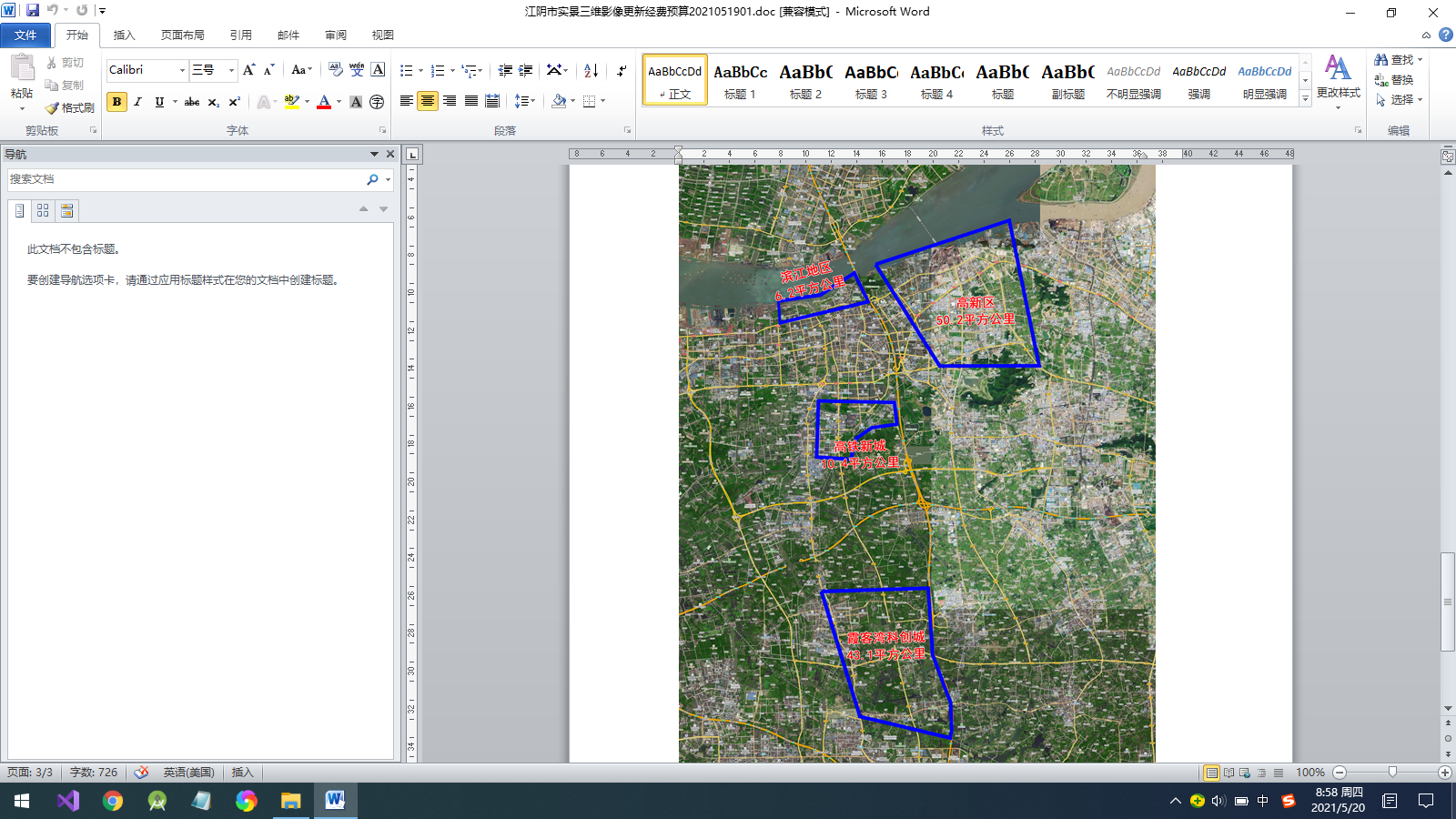 图2-1项目实景三维采集范围图2、江阴市全市域20公分正射航空影像图生产本项目将开展的江阴市全市域20公分正射航空影像图生产，是江阴市城市基础地理空间数据年度更新工作的基础保障，能够满足江阴市城市规划信息咨询中心有限公司为政府机构、企事业单位提供城市基础影像服务、更新基础地理信息、开展规划业务的需求。3、支撑平台环境建设（1）建设江阴市实景三维管理与发布模块，项目需同时构建单机上会、网络发布等两个版本，实现江阴市实景单机化、网络化三维管理，为江阴市城市规划信息咨询中心有限公司在全市进一步拓展三维地理信息应用项目提供基础平台支持；（2）建设江阴市基础地理信息管理模块，实现江阴市城市规划信息咨询中心有限公司地形图管理、数据建库、数据服务管理，提供数据维护更新工具集，保障江阴市城市规划信息咨询中心有限公司日常基础地理信息资源库的常态化更新管理、资源管控、共享应用等工作；（3）充分利用建设江阴市基础地理信息管理模块，开展全市基础地理信息资源数据整理、融合、入库、管理工作，进一步整合江阴市城市规划信息咨询中心有限公司已有基础地理信息资源库。（4）搭建江阴市地理三维场景，充分利用江阴市数字高程模型数据、遥感影像数据资源搭建江阴市地形级三维，整合项目已经采集的109.9平方公里实景倾斜三维模型，以及江阴市城市规划信息咨询中心有限公司已有基础地理信息资源库资源，形成江阴市地理三维基础场景，并通过江阴市实景三维模块进行管理与发布。4、1:500大比例尺基础地形图更新入库技术支持服务根据江阴市城市规划信息咨询中心有限公司1:500大比例尺基础地形图更新入库常态化需求，定期开展外业采集、内业制图、数据入库等技术支持服务，本项服务工作量核算根据实际产生的工作量进行核算。（二）技术要求1、测绘基准（1）平面坐标系统：采用2000国家大地坐标系（CGCS2000），高斯-克吕格投影，3°分带，中央子午线为东经120°。（2）高程基准：采用1985国家高程基准。2、航空摄影技术参数（1）飞行和摄影质量主要指标（2）全区摄影时应航向超出测区范围二条基线。（3）摄影时要掌握晴空无云天气标准进行摄影，保证航摄质量。（4）如出现绝对漏洞应进行补摄。（5）航摄结束后对摄影资料进行检查。3、空三加密数据技术要求空三加密数据成果精度满足1:1000数字正射影像图成图要求。4、 DOM数据技术要求（1）分幅DOM数据分幅：以内图廓线（500米×500米）外扩10米。（2）正射影像图（DOM）精度正射影像图（DOM）数据的基本比例尺、地面分辨率按下表的要求执行。DOM数据中明显地物点的平面位置精度应达到相关技术规范要求。（3）成果形式与格式正射影像图（DOM）数据文件按照分幅与文件编号存储为：tif格式，并包含同名TFW文件。5、倾斜三维模型数据技术要求（1）相片精度要求一般区域下视相机像主点附近地面分辨率优于0.03米，特殊区域获取下视相机主点附近地面分辨率优于0.05米。（2）三维模型精度要求实景三维数据的DEM格网尺寸1米，倾斜影像分辨率不大于0.05米，平面中误差不大于0.5米，高程中误差不大于0.4米。倾斜摄影三维模型达到实景三维模型城市级标准模型3DRS5精度要求。（三）成果资料提交（1）全市域航摄影像数据；（2）全市域DOM数据成果；（3）重点区域倾斜摄影三维模型；（4）江阴市全市域三维地理场景；（5）江阴市实景三维管理与发布模块；（6）江阴市基础地理信息管理平台；（7）技术设计书和技术总结、质检报告。数据成果需提供CGCS2000坐标系统数据成果；以上所有成果、资料数据均提供硬盘及文本二套；以上所有成果未经甲方同意，乙方不得以任何形式提供给任何第三方。三、项目组人员要求：投标人需为本项目组建项目实施团队，配备项目负责人、技术负责人、质量负责人、安全保密负责人各一人，其他技术人员不少于15人。四、项目开发周期要求：合同签订后10个月内完成。五、售后服务要求：提供1年的质保维护期，在质保期内，中标人应免费处理因质量发生的故障，并进行正常维护。中标人必须有可靠的售后服务保障，能提供正常的技术、人员的服务。中标人必须建立24小时服务热线，承诺电话报修6小时上门服务、12小时内排除故障，重大问题不能超过3个工作日。六、付款方式：合同签订后一个月内支付合同总价的30%作为预付款；项目验收合格后累计支付至合同总价的90%；项目质保维护期后，累计支付至合同总价的100%（不计息）。七、有关说明：1、本项目报价为固定总价，供应商报价内容必须报全，不得漏项。2、项目总价应包括完成本项目可能发生的所有费用，包括所有软硬件、各种工作经费（软件开发费、调研费、处理费等）、成果验收费、售后服务费用、税金，以及食宿费用及差旅费等。采购文件未列明，而供应商认为其他必需的费用也需列入报价。在合同实施时，采购人将不予支付供应商没有填列的项目费用，并认为此项目的费用已包括在合同价格中。3、采购人向供应商提供的有关现场的数据和资料，是采购人现有的能被供应商利用的资料，采购人对供应商做出的任何推论、理解和结论均不负责任。4、供应商必须提交详细的服务计划，列出详细的人员配置情况、服务实施方案、服务保障措施等诸多要素。5、供应商对项目实施过程中所涉及相关数据资料和成果负有信息保密义务，对信息泄露和信息侵权承担全部责任，供应商应建立健全信息安全管理制度，报采购人备案。6、涉及招标文件的补充说明或修正，均以江阴市公共资源交易中心书面依据为准。7、江阴市公共资源交易中心对本次招标结果不作任何解释。第五章　评标方法和评标标准一、评标方法本次评审采用综合评标法，是指投标文件满足招标文件全部实质性要求，且按照评审因素的量化指标评审得分最高的投标人为中标候选人的评标方法，评审因素包括投标报价、技术或者服务水平、履约能力、售后服务等。评标委员会遵循公平、公正、择优原则，独立按照评分标准分别评定投标人的分值；各投标人的最终得分为各评委所评定分值的平均值，并按高低顺序排列，确定中标候选单位。得分最高者为第一中标候选单位，采购人确认为中标单位。若得分相同，按投标报价由低到高顺序排列；得分且投标报价相同，按技术指标优劣顺序排列。注：每部分的得分保留小数点后两位，合计得分保留小数点后两位。二、评分标准第六章　合同书（格式）甲方（采购单位）：　　　　　　　　　　　　　　　　　　乙方（中标单位）：　　　　　　　　　　　　　　　　　　参照《中华人民共和国政府采购法》，根据《中华人民共和国民法典》等法律法规的规定，甲乙双方按照江阴市政府采购中心的采购结果签订本合同。第一条　采购内容1、项目名称（项目编号）：　　　　　　　　　　　　　　　　　　　　2、服务内容：　　　　　　　　　　　　　　　　　　　　　　　　　　3、服务范围：　　　　　　　　　　　　　　　　　　　　　　　　　　4、服务期限：　　　　　　　　　　　　　　　　　　　　　　　　　　5、其他：　　　　　　　　　　　　　　　　　　　　　　　　　　　　第二条　合同总价款本合同人民币总价款为　　　　　　　（小写），　　　　　　　　（大写）。本合同服务期限内合同总价款不变。（有另行规定的除外。）第三条  履约保证金的缴纳和退还本项目是/否向采购人缴纳履约保证金：               。履约保证金缴纳金额：              元。履约保证金的缴纳时间：                ，缴纳形式：                   。履约保证金的退付时间：                ，退付办法：                   。履约保证金不予退还的情形：                                           。逾期退还履约保证金的违约责任：                                       。第四条　组成本合同的有关文件下列关于本次采购活动方式相适应的文件及有关附件是本合同不可分割的组成部分，与本合同具有同等法律效力，这些文件包括但不限于：（1）招标文件；（2）投标文件；（3）中标通知书；（4）中标人在投标、评标过程中所作其它有关承诺、声明、书面澄清；（5）甲乙双方商定的其他文件等。第五条　权利保证乙方应保证甲方在合同履行期限内不受第三方提出侵犯其专利权、版权、商标权或其他权利的起诉。一旦出现侵权，乙方应承担全部责任。第六条　质量保证和售后服务1、乙方应按招标文件规定的服务要求、技术要求、质量标准向甲方提供服务。2、质量保证：　　　　　　　　　　　　　　　　　　　　　　　　　　3、售后服务：　　　　　　　　　　　　　　　　　　　　　　　　　　第七条　验收验收标准：按招标文件所规定的采购标准和乙方投标文件的承诺，根据实际参照《关于进一步规范江阴市政府采购履约验收管理的指导意见》（澄财购〔2021〕5号）组织验收，费用由             承担。第八条　付款1、本合同项下所有款项均以人民币支付，乙方向甲方开具发票。2、付款方式：　　　　　　　　　　　　　　　　　　　　　　　　　　第九条　违约责任1、　　　　　　　　　　　　　　　　　　　　　　　　　　　　　　　　　　2、　　　　　　　　　　　　　　　　　　　　　　　　　　　　　　　　　　3、　　　　　　　　　　　　　　　　　　　　　　　　　　　　　　　　　　4、　　　　　　　　　　　　　　　　　　　　　　　　　　　　　　　　　　5、　　　　　　　　　　　　　　　　　　　　　　　　　　　　　　　　　　6、　　　　　　　　　　　　　　　　　　　　　　　　　　　　　　　　　　7、　　　　　　　　　　　　　　　　　　　　　　　　　　　　　　　　　　8、　　　　　　　　　　　　　　　　　　　　　　　　　　　　　　　　　　9、　　　　　　　　　　　　　　　　　　　　　　　　　　　　　　　　　　10、　　　　　　　　　　　　　　　　　　　　　　　　　　　　　　　　　 第十条　不可抗力1、不可抗力，是指不能预见、不能避免并不能克服的客观情况，如战争、动乱、瘟疫、严重火灾、洪水、地震、风暴或其他自然灾害等。2、任何一方因不可抗力不能履行本合同规定的全部或部分义务，应尽快以书面形式将不可抗力的情况、原因及对履行本合同的影响等及时通知另一方。同时，遭受不可抗力影响的一方有义务尽可能及时采取适当或必要措施减少或消除不可抗力的影响，因未尽本义务而造成的相关损失由其承担。3、发生不可抗力事件，任何一方均不对因不可抗力无法履行或迟延履行本合同义务而使另一方蒙受的任何损失承担责任，法律另有规定的除外。4、合同各方应根据不可抗力对本合同履行的影响程度，协商确定是否终止本合同或是继续履行本合同。第十一条　合同的变更和终止1、除《政府采购法》第五十条规定的情形外，本合同一经签订，甲乙双方不得擅自变更、中止或终止合同。2、除发生法律规定的不能预见、不能避免并不能克服的客观情况外，甲乙双方不得放弃或拒绝履行合同。第十二条  合同的终止本合同因下列原因而终止：(1)本合同正常履行完毕；(2)因不可抗力导致本合同无法履行或履行不必要；(3)任何一方行使解除权解除本合同；(4)合同的继续履行将损害国家利益和社会公共利益。除上述情形外，甲乙双方不得擅自终止合同。第十三条　争议的解决1、因履行本合同引起的或与本合同有关的争议，甲、乙双方应首先通过友好协商解决，如果协商不能解决争议，则采取以下2种方式解决争议：（1）向甲方所在地有管辖权的人民法院提起诉讼；（2）向甲方所在地仲裁委员会按其仲裁规则申请仲裁。2、在仲裁期间，本合同应继续履行。第十四条　合同生效及其他1、本合同由甲乙双方签字、盖章，并经市江阴市公共资源交易中心见证后生效。2、本合同一式四份，甲方、乙方、江阴市公共资源交易中心、江阴市国资监管部门各执一份。3、本合同应按照中华人民共和国的现行法律进行解释。第七章　投标文件的组成和格式投标书项目名称：江阴市影像及实景三维采集、应用支撑平台建设项目项目编号：JYGQ2021G024投标单位：二○二一年  月  日一、投标函致江阴市公共资源交易中心：我方收到贵中心JYGQ2021G024招标文件，经仔细阅读和研究，我们决定参加江阴市影像及实景三维采集、应用支撑平台建设项目的投标。1、愿意按照招标文件的一切要求，提供江阴市影像及实景三维采集、应用支撑平台建设项目，投标报价详见《开标一览表》。2、我方同意按招标文件的规定，本投标文件的投标有效期限为开标后90天。3、我方愿意提供招标文件中要求的原始资料及可能另外要求的与投标有关任何资料，并保证我方已提供和将要提供的资料是真实的、准确的。4、我方认为你们有权决定中标者。5、我方愿意遵守《中华人民共和国政府采购法》、《中华人民共和国政府采购法实施条例》，并按《中华人民共和国民法典》、财政部《政府采购货物和服务招标投标管理办法》和合同条款履行自己的全部责任。 6、我方认可并遵守采购文件的所有规定，放弃对招标（采购）文件、评标办法、评分细则及配分提出质疑的权利。 7、如我们在投标截止期后撤回投标或中标后拒绝遵守投标承诺或拒绝在规定的时间内与采购人签订合同，则将接受相应处罚。8、如果我方被确定为中标单位，我方愿意在合同签署时缴纳履约保证金。且我方如未履行招标文件、投标文件和合同条款的，我方愿意赔偿由此而造成的一切损失，并同意接受按招标文件的相关要求对我方进行处理，有不可抗力情形的除外。9、一旦我方中标，我方将根据招标文件的规定，严格履行合同的责任和义务，保证按期、按质、按量完成项目。投标单位（公章）：法定代表人或授权委托人（签名或盖章）：              电话：                            传真：地址：                            邮编：开户名称：开户银行：                        开户账号：二、开标一览表投标单位（公章）：法定代表人或授权委托人（签名或盖章）：日期：     年    月    日三、报价明细表投标单位（公章）：法定代表人或授权委托人（签名或盖章）：日期：     年    月    日四、项目服务方案根据采购文件要求自行拟定针对本项目的详细项目服务方案：五、商务、技术要求响应及偏离表（一）商务要求响应及偏离表（二）技术要求响应及偏离表注：1、投标单位应据实、详细填写上述表格，因未标明或表述含糊导致的评审风险将由投标单位承担。2、质保期、工期、付款方式、售后服务等商务响应情况在“商务要求响应及偏离表”填写。产品技术参数要求响应等技术响应情况在“技术要求响应及偏离表”填写。3、若无偏离，在“有无偏离”栏中填写 “无”；若有偏离在“有无偏离”栏中填写 “有”并在“偏离内容及原因”栏中作出说明；若投标单位对某一事项是否存在或是否属于偏离不能确定，亦必须清楚标明该事项并在“有无偏离”栏中填写“不能确定”。4、“投标文件技术规范描述”完全照抄“招标文件技术要求”的，有被判定为负偏离的风险。5、表格不够可另接。投标单位（公章）：法定代表人或授权委托人（签名或盖章）：日期：     年    月    日六、投标人综合实力（一）投标单位综合情况一览表（二）项目负责人简历表（三）项目组成员一览表注：需提供相关证明材料。（四）拟投入设备设施一览表注：需提供相关证明材料。七、法定代表人授权委托书江阴市公共资源交易中心：　　　　　　　　　　　　　　　　　　　　　　　系中华人民共和国合法企业。法定地址：　　　　　　　　　　　　　　　　　　　　　　　　　　　　　　　　　特授权　　　　代表我公司（单位）全权办理针对上述项目的投标、参与评标、签约等具体工作，并签署全部有关的文件、协议及合同。我公司（单位）对授权委托人的签名负全部责任。在撤销授权的书面通知送达你处以前，本授权书一直有效，授权委托人签署的所有文件（在授权书有效期内签署的）不因授权的撤销而失效。授权委托人无转委托权。授权委托人情况：姓名：　　　　　　　性别：　　　　年龄：　　　　职务：　　　　　　身份证号码：　　　　　　　　　　　　　　电话：　　　　　　　　　　通讯地址：　　　　　　　　　　　　　　　　　　　　　　　　　　　　授权委托人签名：　　　　　　　　　单位名称（公章）：　　　　　　　                     　　 法定代表人（签名或盖章）：　　　　　　　【授权委托人必须提供本单位连续6个月（且至少包含近3个月中任意1个月份<不含投标当月>）为其缴纳社保的证明复印件】八、关于资格的声明函国企采购编号：日　　　　期：江阴市公共资源交易中心：我公司（单位）参加本次江阴市影像及实景三维采集、应用支撑平台建设项目的投标，作如下承诺：1、我公司（单位）投标文件中所有关于投标资格的文件、证明、陈述均是真实的、准确的。2、我公司（单位）未被列入“信用中国”网站、“中国政府采购网”列入失信被执行人、重大税收违法案件当事人名单、政府采购严重违法失信行为信息记录名单。3、我公司（单位）不具有违反政府采购法第二十二条的情形。若有违背，我公司（单位）愿意承担因“提供虚假材料谋取中标的”的一切法律后果。投标单位（公章）：法定代表人或授权委托人（签名或盖章）：日期：     年    月    日附件：一、具备履行合同所必需的设备和专业技术能力的书面声明我单位郑重声明：我单位具备履行本项采购合同所必需的设备和专业技术能力，为履行本项采购合同我公司具备如下主要设备和主要专业技术能力：主要设备有： 　　　           　　 。主要专业技术能力有： 　　　　　　  。投标单位（公章）：法定代表人或授权委托人（签名或盖章）：日期：     年    月    日二、参加国企采购活动前3年内在经营活动中没有重大违法记录的书面声明声  明我单位郑重声明：参加本次国企采购活动前 3 年内，我单位在经营活动中没有因违法经营受到刑事处罚或者责令停产停业、吊销许可证或者执照、较大数额罚款等行政处罚。投标单位（公章）：法定代表人或授权委托人（签名或盖章）：日期：     年    月    日序号内　　　　　　　　容1项目名称：江阴市影像及实景三维采集、应用支撑平台建设项目项目编号：JYGQ2021G024采 购 人：江阴市城市规划信息咨询中心有限公司采购方式：公开招标2集中采购机构：江阴市公共资源交易中心地址：江阴市长江路188号江阴市政务服务中心619、621室3投标保证金：本项目免收投标保证金4投标有效期：开标后90天5供应商必须通过江阴市公共资源交易平台会员系统确认参加本项目投标6投标文件接收时间：2021年10月19日  下午13:00 —— 13:30 止投标文件接收地点：江阴市长江路188号江阴市政务服务中心四楼第二开标室截止期后的投标文件，恕不接受。7开标时间：2021年10月19日  下午13:30起 地点：江阴市长江路188号江阴市政务服务中心四楼第二开标室8确定中标单位时间：评审结束后9投标文件正本份数：1份投标文件副本份数：4份10采购人信息名　　称：江阴市城市规划信息咨询中心有限公司地　　址：江阴市五星路18号项目联系人：蔡学洪联系电话：0510-80618721采购代理机构信息名　　称：江阴市公共资源交易中心地　　址：江阴市长江路188号江阴市政务服务中心六楼619室项目联系人：张先生联系电话：0510-88027618序号类型内容面积（平方公里）精度要求1实景三维数据采集与建模滨江片区倾斜三维数据采集与建模6.2地面分辨率0.03米2实景三维数据采集与建模高新区倾斜三维数据采集与建模50.2地面分辨率0.03米3实景三维数据采集与建模高铁新城倾斜三维数据采集与建模10.4地面分辨率0.03米4实景三维数据采集与建模霞客湾科创城倾斜三维数据采集与建模43.1地面分辨率0.03米5正射影像数据2021年正射影像全域987.5影像分辨率0.2米6支撑平台环境建设实景三维管理与发布模块（单机上会版本、网络发布版本）实景三维管理与发布模块（单机上会版本、网络发布版本）实景三维管理与发布模块（单机上会版本、网络发布版本）7支撑平台环境建设基础地理信息管理模块（地形图管理、数据建库、数据服务管理）基础地理信息管理模块（地形图管理、数据建库、数据服务管理）基础地理信息管理模块（地形图管理、数据建库、数据服务管理）8支撑平台环境建设江阴地理三维场景搭建（地形级三维场景建设、实景三维数据入库）江阴地理三维场景搭建（地形级三维场景建设、实景三维数据入库）江阴地理三维场景搭建（地形级三维场景建设、实景三维数据入库）9支撑平台环境建设已有基础地理信息资源数据整理、融合、入库、管理已有基础地理信息资源数据整理、融合、入库、管理已有基础地理信息资源数据整理、融合、入库、管理10其他1:500大比例尺基础地形图更新入库技术支持服务1:500大比例尺基础地形图更新入库技术支持服务1:500大比例尺基础地形图更新入库技术支持服务序号指标要求1航摄面积约987.5平方公里2目的与用途满足正射影像图制作需要3航摄范围江阴全市4航摄种类真彩色5地面像元分辨率优于20cm6航线敷设航向东西飞行，旁向常规接飞7航向重叠不低于65%8旁向重叠不低于50%9航高要求同一航线上相邻像片的航高差不大于30m，最大航高与最小航高之差不大于50m。10倾斜角一般不大于8°，最大不超过15°11旋偏角一般不大于15°，最大不超过30°12测区范围覆盖旁向覆盖超出测区边界不少于像幅50%，航向覆盖超出测区边界不少于2条基线13影响质量要求影响清晰、层次丰富、反差适中、彩色色调柔和鲜艳、色调均匀，相同地物的色彩基调基本一致。比例尺地面分辨率（m）数据代号1:20000.2DOM2000评分项序号评分因素评分细则分值一、价格部分（10分）1.1投标报价满足招标文件要求且投标报价最低的投标报价为评标基准价，其价格为满分。其他投标人的价格分按照下列公式计算：投标报价得分＝（评标基准价/投标报价）×10分10二、技术部分（44分）2.1对项目的认识根据投标人对项目的现状进行详细描述，理解项目真正的需求，描述江阴市影像及实景三维采集、应用支撑平台建设项目的具体目标，进行综合评分：清晰明确，能充分了解项目现状及目标需求，问题分析准确、归纳总结到位，得4-5分；基本了解项目现状及目标需求，问题分析及归纳情况一般，得2-3分；供应商除采购文件提供的相关信息外，无法提供更多的有效的针对性的背景理解及需求分析，得1分。5二、技术部分（44分）2.2项目管理根据投标人提供的管理体系进行综合评分：①具有全面、合理的项目实施管理制度，得1分，没有不得分；②具有科学、详细的项目实施管理流程，得1分，没有不得分；③项目组织管理岗位职责完整、得当，项目组织管理岗位设置健全的得2分；项目组织管理岗位有缺少或不完整的得1分；没有不得分。4二、技术部分（44分）2.3技术方案根据投标人提供的技术方案进行综合评分：技术先进，方案周密，思路清晰合理，可操作性强，能响应采购人技术要求的得9-12分；技术方案的针对性、合理性、可操作性较强的得5-8分；其余得1-4分。12二、技术部分（44分）2.4质量保证方案根据投标人提供的质量保证方案，包括各生产流程的质量控制措施，质量管理、质量事故处理制度等情况综合评审：方案详细全面、针对性强、科学合理的，得5-6分；方案内容完整、具有一定针对性、切实可行的，得3-4分；其余得1-2分。 5二、技术部分（44分）2.5安全保密措施根据投标人提供的安全保障措施进行综合评分：①制定安全生产制度且切实可行的得2分；制定安全生产制度但不符合本项目实际需求的得1分；没有制定制度的不得分。②制定保密管理制度且切实可行的得2分；制定保密管理制度但不符合本项目实际需求的得1分；没有制定制度的不得分。③具有安全保密和疫情防控等相关的应急预案且切实可行的得1分，没有不得分。5二、技术部分（44分）2.6项目进度安排及保障措施根据投标人提供的项目进度安排及保障措施进行评分：合理可行、有针对性的得4-5分；合理可行、针对性一般的得2-3分；基本可行的得1分。5二、技术部分（44分）2.7售后服务方案根据投标人提供的售后服务方案进行综合评审：①售后服务体系完备合理的，响应时间迅速的得4分；售后服务体系较完备，响应时间较快的得2-3分；其余得1分。②针对本项目制定培训方案且切实可行的的，得1分，没有不得分。5二、技术部分（44分）2.8合理建议投标人能够根据本地实际情况，分析本项目重点，难点工作，并为高质量的完成本项目提出合理化、可行性建议。分析全面透彻，建议清晰合理的，得3分；分析有针对性，建议较合理的，得2分；分析不全面，建议不合理的，得1分；未分析、没提出建议的不得分。3三、商务部分（46分）3.1综合实力①投标人具有质量管理体系认证证书，且认证范围同时包含地图编制和互联网地图服务的，得2分；②投标人具有环境管理体系认证证书，且认证范围同时包含地图编制和互联网地图服务的，得1分；③投标人具有职业健康安全管理体系认证证书，且认证范围同时包含地图编制和互联网地图服务的，得1分；④投标人具有信息安全管理体系认证证书，且认证范围同时包含地图编制和互联网地图服务的，得2分；⑤投标人具有社会责任管理体系认证证书，且认证范围同时包含地图编制和互联网地图服务的，得1分；⑥投标人具有五星级售后服务认证证书，且认证范围同时包含地图编制和互联网地图服务的，得2分。（须提供有效期内的证书复印件，原件备查）9三、商务部分（46分）3.2第三方信用报告投标人信用等级为AAA级的得2分，信用等级为AA级的得1.7分，信用等级为A级的得1.4分，信用等级为BBB级的得1分，其他信用等级或未提供的得0分。【第三方信用报告管理办法详见《关于在江阴市政府采购领域应用第三方信用报告的通知》（澄信用办发〔2020〕8号）】2三、商务部分（46分）3.3业绩①2018年1月1日以来（以合同签订时间为准），投标人具有类似实景三维建模或三维数据采集地理三维大场景建设项目业绩的，有一个得1分，最高得5分。②2018年1月1日以来（以合同签订时间为准），投标人具有类似地理信息系统建设项目业绩的，有一个得1分，最高得3分。（同一合同不重复计分，须提供合同复印件，原件备查）8三、商务部分（46分）3.4荣誉奖项2018年1月1日以来（以获奖证书日期为准），投标人获得过省级及以上人民政府颁发的科学技术奖，有一个得3分；县市级及以上人民政府颁发的科学技术奖，有一个得1分。累计得分，最高得6分。（须提供获奖证书复印件，原件备查）6三、商务部分（46分）3.5知识产权投标人具有与本项目相关的（例如三维GIS平台、三维点云分类和数据自动处理软件、自动化三维白模生产软件等）计算机软件著作权登记证书的，有一个得2分，最高得6分。（证书获取日期必须在本项目招标公告发布日之前，否则不得分。须提供证书复印件，原件备查）6三、商务部分（46分）3.6项目团队（一）①项目负责人（2分）：同时具有测绘类正高级工程师职称证书和国家注册测绘师资格证书的得1分；入选自然资源部高层次科技创新人才梯队名单的得1分。②技术负责人（2分）：具有测绘类正高级工程师职称证书和国家注册测绘师资格证书的，有一项得1分，最高得2分。③质量负责人（2分）：具有测绘类高级工程师（含）以上职称证书和国家注册测绘师资格证书的，有一项得1分，最高得2分。④安全保密负责人（1分）：具有测绘类高级工程师（含）以上职称证书的得0.5分；具有省级以上（含）涉密测绘成果管理人员岗位培训合格证书的得0.5分。【须提供证书复印件等相关证明材料，且须提供本单位连续6个月（且至少包含近3个月中任意1个月份<不含投标当月>）为其缴纳社保的证明复印件】7三、商务部分（46分）3.7项目团队（二）除项目负责人、技术负责人、质量负责人、安全保密负责人外，投标人为本项目配备的项目组其他成员中：①具有测绘类高级工程师（含）以上职称证书的，有一个得0.5分，最高得2分。②具有国家注册测绘师资格证书的，有一个得0.5分，最高得2分。③具有省级以上（含）测绘主管部门颁发的涉密测绘成果管理人员岗位培训合格证书的，有一个得0.5分，最高得2分。④获得过全国测绘地理信息技术能手的，有一个得1分；获得过省级测绘地理信息技术能手，有一个得0.5分。累计得分，最高得2分。【同一人员多张证书的可重复计分，须提供证书复印件等相关证明材料，且须提供本单位连续3个月（且至少包含近3个月中任意1个月份<不含投标当月>）为其缴纳社保的证明复印件】8甲方（采购单位）：  　       （盖章）乙方（中标单位）：  　       （盖章）地址：　　　　　　　　　　　　　　　地址：　　　　　　　　　　　　　　　法定（授权）代表人：                法定（授权）代表人：                　　　　　年　　　月　　　日　　　　　年　　　月　　　日见证方：江阴市公共资源交易中心（盖章）见证方代表：        　   　　       　　　　　年　　　月　　　日项目编号JYGQ2021G024项目名称江阴市影像及实景三维采集、应用支撑平台建设项目项目总价（单位：元）小写：                  　　     　             大写：                  　　     　             序号费用名称价格1234567……合计合计小写：￥                            大写：人民币                        序号招标文件商务要求投标文件商务规范描述有无偏离偏离内容及原因123……序号招标文件技术要求投标文件技术规范描述有无偏离偏离内容及原因123……一、公司基本信息一、公司基本信息一、公司基本信息一、公司基本信息一、公司基本信息一、公司基本信息一、公司基本信息一、公司基本信息一、公司基本信息1公司名称（公章）2注册资金：3公司地址：公司地址：4成立日期：5法定代表人：法定代表人：6开户银行：7帐号：帐号：8项目联系人：9联系电话：联系电话：二、公司财务状况二、公司财务状况二、公司财务状况二、公司财务状况二、公司财务状况二、公司财务状况二、公司财务状况二、公司财务状况二、公司财务状况上一年度财务状况上一年度财务状况上一年度财务状况上一年度财务状况上一年度财务状况上一年度财务状况上一年度财务状况上一年度财务状况上一年度财务状况1销售收（万）：2利润总额（元）利润总额（元）3年末“固定资产合计”（万）：4年末“流动资产”余额（万）：年末“流动资产”余额（万）：5年末“短期负债”余额（万）：6年末“长期负债”余额（万）：年末“长期负债”余额（万）：7年末“资产总计”余额（万）8年末“货币资金”余额（万）：年末“货币资金”余额（万）：三、投标人其他信息三、投标人其他信息三、投标人其他信息三、投标人其他信息三、投标人其他信息三、投标人其他信息三、投标人其他信息三、投标人其他信息三、投标人其他信息（一）公司取得的相关资质认证：（二）公司获得的荣誉信誉认证表彰等情况四、提供的案例清单四、提供的案例清单四、提供的案例清单四、提供的案例清单四、提供的案例清单四、提供的案例清单四、提供的案例清单四、提供的案例清单四、提供的案例清单项目名称项目名称合同金额（万）项目联系人及电话项目联系人及电话项目联系人及电话实施时间实施时间备注五、其他投标单位综合实力证明材料五、其他投标单位综合实力证明材料五、其他投标单位综合实力证明材料五、其他投标单位综合实力证明材料五、其他投标单位综合实力证明材料五、其他投标单位综合实力证明材料五、其他投标单位综合实力证明材料五、其他投标单位综合实力证明材料五、其他投标单位综合实力证明材料姓 名性 别年龄职 务职 称学位具备的资质证书情况具备的资质证书情况具备的资质证书情况具备的资质证书情况具备的资质证书情况具备的资质证书情况序号资质证书名称（需提供相关证明）资质证书名称（需提供相关证明）资质证书名称（需提供相关证明）备注备注12345……经验、业绩情况经验、业绩情况经验、业绩情况经验、业绩情况经验、业绩情况经验、业绩情况序号项目名称项目名称规模实施时间备注12345……序号姓名年龄性别职称、资质岗位12345678910……序号设备设施名称数量品牌型号设备功能12345678910……法定代表人身份证复印件授权委托人身份证复印件